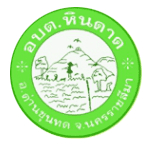 แผนประเมินความเสี่ยงการทุจริต ประจำปีงบประมาณ ๒๕๖๕องค์การบริหารส่วนตำบลหินดาด อำเภอด่านขุนทดจังหวัดนครราชสีมา  